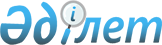 Об организации оплачиваемых общественных работ в Жамбылском районе Северо-Казахстанской области в 2016 году
					
			Утративший силу
			
			
		
					Постановление акимата Жамбылского района Северо-Казахстанской области от 28 декабря 2015 года N 412. Зарегистрировано Департаментом юстиции Северо-Казахстанской области 15 января 2016 года N 3557. Утратило силу постановлением акимата Жамбылского района Северо-Казахстанской области от 4 мая 2016 года N 110      Сноска. Утратило силу постановлением акимата Жамбылского района Северо-Казахстанской области от 04.05.2016 N 110 (вводится в действие со дня подписания).

      В соответствии подпунктом 5) статьи 7, пунктом 5 статьи 20 Закона Республики Казахстан от 23 января 2001 года "О занятости населения", постановлением Правительства Республики Казахстан от 19 июня 2001 года №836 "О мерах по реализации Закона Республики Казахстан от 23 января 2001 года "О занятости населения" акимат Жамбылского района Северо-Казахстанской области ПОСТАНОВЛЯЕТ:

      1. Организовать общественные работы в Жамбылском районе Северо-Казахстанской области в 2016 году.

      2. Утвердить прилагаемый Перечень организаций, виды, объемы общественных работ и источники финансирования на 2016 год, согласно приложения к постановлению.

      3. Коммунальному государственному учреждению "Центр занятости населения акимата Жамбылского района Северо-Казахстанской области отдела занятости и социальных программ Жамбылского района Северо-Казахстанской области" осуществлять направление безработных граждан на общественные работы в соответствии с утвержденным Перечнем.

      4. Определить спрос и предложение на общественные работы: 

      в количестве заявленной потребности-180 рабочих мест; 

      в количестве утвержденной потребности -180 рабочих мест.

      5. Оплату труда общественных работников производить из средств местного бюджета в размере минимальной заработной платы, в соответствии с Законом Республики Казахстан от 30 ноября 2015 года "О республиканском бюджете на 2016-2018 годы".

      6. Условия общественных работ определяются продолжительностью рабочей недели пять дней с двумя выходными (суббота, воскресенье), восьми часовой рабочий день, обеденный перерыв 1 час, исходя из условий труда. 

      Применяются гибкие формы организации рабочего времени, предусмотренные трудовым договором, заключаемые между работниками и работодателями. 

      7. Инструктаж по охране труда и технике безопасности, обеспечение спецодеждой, инструментами и оборудованием производятся работодателями в соответствии с законодательством Республики Казахстан.

      8. Контроль за исполнением настоящего постановления возложить на курирующего заместителя акима Жамбылского района Северо-Казахстанской области.

       9. Настоящее постановление вводится в действие с 1 января 2016 года.

 Перечень организаций, виды, объемы общественных работ
					© 2012. РГП на ПХВ «Институт законодательства и правовой информации Республики Казахстан» Министерства юстиции Республики Казахстан
				
      Аким Жамбылского района
Северо-Казахстанской области

И. Турков

      "СОГЛАСОВАНО"

      Руководитель Республиканского
государственного учреждения
"Управление юстиции
Жамбылского района
Департамента юстиции
Северо-Казахстанской области
Министерства юстиции 
Республики Казахстан"

С.К. Токужин

      29 декабря 2015 год

      Директор коммунального
государственного учреждения
"Жамбылский районный архив"
Управления культуры, архивов и
документации 
Северо-Казахстанской области
акимата
Северо-Казахстанской области

К.А.Тасбулатов

      29 декабря 2015 года
Приложение к постановлению акимата Жамбылского района Северо-Казахстанской области от 28 декабря 2015 года № 412№

п/п

Наименование организации

Вид общественных работ

Объем работы

Количество рабочих мест

Продолжительность общественных работ (месяцев)

 

Источник финансирования

1

Государственное учреждение "Аппарат акима Архангельского сельского округа"

 

1.Оказание помощи в благоустройстве и озеленении территорий

Очистка от снега территории сельского акимата и подъездных дорог к акимату, больнице -79000 квадратных метров. Уборка от мусора, прополка сорной травы улиц, сквера парка Победы – 39000 квадратных метров. Обкос сорной травы с обочин улиц, пустырей, бесхозных зданий от сорняка -15 километров. Разбивка цветников 40 квадратных метров, поливка, прополка, подрезка кустарников 40 метров. Побелка 250 столбов по улицам. Ремонт 2 памятников участникам Великой отечественной войны (штукатурка, побелка, покраска). Обрезка деревьев и веток 20 штук

 

4

 

6

Районный бюджет

2. Оказание помощи в текущем ремонте дорог

 

Ремонт дорог 24000 квадратных метров

2

6

Районный бюджет

3. Оказание помощи в переписи домашних хозяйств и в составлении похозяйственных книг

в электронном виде

Обход 448 дворов, внесение данных в 29 похозяйственные книги

2

 

6

Районный бюджет

4. Оказание помощи в благоустройстве свалок

6 свалок 1500 квадратных метров

2

6

Районный бюджет

5.Оказание помощи в паводковый период

Очистка водопропускных труб внутри села 8 штук. Спуск сточных вод с подъездных путей к селу

2

2

Районный бюджет 

2

 

Государственное учреждение "Аппарат акима Благовещенского сельского округа"

1. Оказание помощи в благоустройстве и озеленении территорий

 Очистка территорий от снега 4000 квадратных метров. Уборка улиц 40 километров, посадка деревьев 50 штук. Разбивка цветников 300 квадратных метров. Поливка, подрезка кустарников 250 метров. Спиливание сухих деревьев и веток 80 штук. Побелка деревьев, пасынков -500 штук. Ремонт 3 памятников (штукатурка, побелка, покраска). Очистка берегов озер 6 километров. Откос травы по улицам, обочинам дорог 40 километров

15

6

Районный бюджет

2. Оказание помощи в текущем ремонте дорог

Ремонт дорог 1047 квадратных метров

4

6

Районный бюджет

3. Выполнение подсобных работ в строительстве ледовых городков

Строительство ледовых городков из ледовых кирпичей 2000 штук размером 20x 30x40 сантиметров, установка каркасов и утрамбовка их снегом для строительства ледовых фигур 11 штук

4

 

1

Районный бюджет

4. Оказание помощи по вопросам занятости и сбору необходимых документов при назначении адресной социальной помощи и государственного пособия семьям, имеющих детей до 18 лет

Формирование дел получателей адресной социальной помощи и семей, имеющих детей до 18 лет- 550 дел

4

6

Районный бюджет

5. Оказание помощи в переписи домашних хозяйств и составлении похозяйственных книг в электронном виде

Обход 1055 дворов, внесение данных в 68 похозяйственных книг 

4

6

Районный бюджет

6. Оказание помощи в благоустройстве кладбищ, свалок

Благоустройство кладбищ 15000 квадратных метров, свалок 2000 квадратных метров

2

 

6

Районный бюджет

7. Оказание помощи по подготовке к зиме и текущему ремонту в здании аппарата акима сельского округа

Побелка стен 262 квадратных метров. Наклейка обоев 200 квадратных метров. Утепление и покраска оконных рам 21 штук

4

6

Районный бюджет

8. Оказание помощи в паводковый период

Очистка водопропускных труб внутри села 16 штук. Рытье траншей 30 штук

2

2

Районный бюджет

3

 

Государственное учреждение "Аппарат акима Жамбылского сельского округа"

1. Оказание помощи в благоустройстве и озеленении территорий

 

Очистка от снега территории акимата 2500 квадратных метров. Уборка улиц 4 километра. Обкос сорной травы с обочин улиц 6 километров. Посадка деревьев 15 штук. Разбивка цветников 110 квадратных метров, поливка. Ремонт 4 памятников (штукатурка, побелка, покраска). Подрезка кустарников 150 метров. Спиливание сухих деревьев и веток 25 штук.

2

 

6

Районный бюджет

2. Оказание помощи в текущем ремонте дорог

Ремонт дорог 430 квадратных метров

1

6

Районный бюджет

3. Оказание помощи в заготовке дров для отопления здания аппарата акима сельского округа

Заготовка дров, распиливание, колка и складирование 12 кубических метров

1

 

2

Районный бюджет

4. Оказание помощи в переписи домашних хозяйств и в составлении 

похозяйствен-ных книг в электронном виде

Обход 211 дворов, внесение данных в 17 похозяйственных книг

1

6

Районный бюджет

5. Оказание помощи в благоустройстве кладбищ, свалок

Благоустройство кладбищ 25000 квадратных метров, свалок 3000 квадратных метров

1

6

Районный бюджет

4

Государственное учреждение "Аппарат акима Казанского сельского округа"

 

1. Оказание помощи в благоустройстве и озеленении территорий

Очистка от снега территории- 900 квадратных метров. Уборка улиц 4 километров от мусора. Обкос сорной травы с обочин улиц, улиц и бесхозных дворов 4 километра. Ремонт 4 памятников Великой отечественной войны (штукатурка, покраска, побелка). Побелка пасынков столбов 100 штук. Разбивка цветников 50 квадратных метров. Поливка, подрезка кустарников 120 метров. Спиливание сухих деревьев и веток 30 штук

2

 

6

Районный бюджет

2. Оказание помощи в текущем ремонте дорог

Ремонт дорог 300 квадратных метров

1

6

Районный бюджет

3. Помощь в переписи домашних хозяйств и в составления похозяйственных книг в электронном виде

Обход 352 дворов, внесение данных в 24 похозяйственные книги 

1

 

3

Районный бюджет

4. Оказание помощи в благоустройстве кладбищ, свалок

Благоустройство кладбищ 5000 квадратных метров, свалок 1000 квадратных метров

1

 

6

Районный бюджет

5

Государственное учреждение "Аппарат акима Кайранкольского сельского округа"

 

1. Оказание помощи в благоустройстве и озеленении территорий

Уборка улиц 8 километров. Посадка деревьев 35 штук. Разбивка цветников 180 квадратных метров. Поливка, подрезка кустарников 140 метров. Спиливание сухих деревьев и веток 40 штук. Ремонт 3 памятников (штукатурка, побелка, покраска). Обкос травы с обочин улиц 5 километров

2

 

6

Районный бюджет

2. Оказание помощи в заготовке дров для отопления здания аппарата акима сельского округа.

Заготовка дров, распиловка, колка и складирование 15 кубических метров.

1

 

6

Районный бюджет

3. Оказание помощи в благоустройстве кладбищ, свалок

Благоустройство кладбищ 5000 квадратных метров, свалок 1000 квадратных метров

1

6

Районный бюджет

4. Оказание помощи в переписи домашних хозяйств и в составлении похозяйственных книг электронном виде

Обход 450 дворов, внесение данных в 33 похозяйственные книги

1

 

6

Районный бюджет

5. Оказание помощи по вопросам занятости и сбору необходимых документов при назначении адресной социальной помощи и государственного пособия семьям, имеющих детей до 18 лет

Формирование дел получателей адресной социальной помощи-100 дел формирование дел семей, имеющих детей до 18 лет-105 дел

1

6

Районный бюджет

6

Государственное учреждение "Аппарат акима Кладбинского сельского округа"

 

1. Оказание помощи в благоустройстве и озеленении территорий

Очистка территории акимата от снега 13000 квадратных метров. Уборка улиц от мусора 8 километров. Посадка деревьев 70 штук. Разбивка цветников 150 квадратных метров. Поливка, подрезка кустарников 110 метров. Ремонт памятников 7 штук (штукатурка, покраска, побелка). Обкос травы на бесхозных территориях 4000 квадратных метров. Побелка столбов 60 штук, заборов 200 метров.Уборка бесхозных территорий от мусора 2000 квадратных метров

4

6

Районный бюджет

2. Оказание помощи в заготовке дров для отопления здания аппарата акима сельского округа

Заготовка дров, распиловка, колка и складирование 35 кубических метров

2

 

6

Районный бюджет

3. Оказание помощи в переписи домашних хозяйств и в составлении похозяйственных книг в электронном виде

Обход 551 двора. Внесение данных в 35 похозяйственных книг

2

 

3

Районный бюджет

4. Оказание помощи в благоустройстве кладбищ, свалок

Благоучтройстве кладбищ 4000 квадратных метров, свалок 2000 квадратных метров

2

 

6

Районный бюджет

5. Оказание помощи по подготовке к зиме и текущему ремонту в здании аппарата акима сельского округа

Побелка стен 400 квадратных метров. Утепление и покраска оконных рам 20 штук

2

6

Районный бюджет

7

Государственное учреждение "Аппарат акима Майбалыкского сельского округа"

 

1. Оказание помощи в благоустройстве и озеленении территорий

Очистка территории от снега 3600 квадратных метров. Уборка улиц 6 километров. Обкос травы с бесхозных территорий 1200 квадратных метров. Уборка территории вокруг озера 2 километра. Посадка деревьев 500 штук. Подрезка кустарников 800 метров. Спиливание сухих деревьев и веток 50 штук. Ремонт 1 памятника и 4 обелисков (штукатурка, покраска, побелка)

1

6

Районный бюджет

2. Оказание помощи в текущем ремонте дорог

Ремонт дорог 6 километров

1

6

Районный бюджет

3. Оказание помощи в переписи домашних хозяйств и в составлении по хозяйственных книг в электроном виде

Обход 311 дворов. Внесение данных в 21 похозяйственную книгу 

1

 

6

Районный бюджет

4.Оказание помощи в паводковый период

Очистка водопропускных труб внутри села 8 шт.

2

2

Районный бюджет

5. Оказание помощи в благоустройстве свалок

Благоустройство свалки 4 - 1500 квадратных метров

1

6

Районный бюджет

6. Оказание помощи по вопросам занятости и сбору необходимых документов при назначении адресной социальной помощи и государственного пособия семьям, имеющих детей до 18 лет

Формирование дел семей, имеющих детей до 18 лет- 30 дел

1

6

Районный бюджет

8

Государственное учреждение "Аппарат акима Мирного сельского округа"

 

1. Оказание помощи в благоустройстве и озеленении территорий

Очистка от снега территории акимата, общественных колодцев и колонок 1880 квадратных метров. Уборка улиц 7 километров. Посадка деревьев 60 штук. Разбивка цветников 150 квадратных метров. Поливка, вырубка кустарников 140 метров. Спиливание сухих деревьев и веток 50 штук. Обкос травы с обочин улиц сел, обкос травы по грейдеру 7800 квадратных метров. Ремонт 5 памятников штукатурка, побелка покраска

2

 

6

Районный бюджет

2. Оказание помощи в текущем ремонте дорог в населенных пунктах

Ремонт дорог 30 километров

1

6

Районный бюджет

3. Оказание помощи в заготовке дров для отопления здания аппарата акима сельского округа

Заготовка дров, распиловка, колка и складирование 10 кубических метров

1

 

6

Районный бюджет

4. Оказание помощи в переписи домашних хозяйств и в составлении похозяйственных книг в электронном виде

Обход 450 дворов, внесение данных в 33 похозяйственные книги

1

 

6

Районный бюджет

5. Оказание помощи в благоустройстве свалок

Благоустройство свалок 12000 квадратных метров

1

 

6

Районный бюджет

6. Оказание помощи по подготовке к зиме и текущему ремонту в здании аппарата акима сельского округа

Побелка 360 квадратных метров. Ремонт штакетника 100 квадратных метров

1

6

Районный бюджет

9

Государственное учреждение "Аппарат акима Озерного сельского округа"

1. Оказание помощи в благоустройстве и озеленении территорий

Очистка от снега территории акимата 44000 квадратных метров. Уборка улиц 7 километров. Обкос улиц от сорняка обочин дорог 25000 квадратных метров. Посадка деревьев 30 штук. Разбивка цветников 65 квадратных метров. Поливка спиливание сухих деревьев и веток 41 штук. Побелка столбов 30 штук. Ремонт 2 памятников (штукатурка, побелка, покраска)

2

 

6

 

Районный бюджет

2.Оказание помощи в заготовке дров для отопления здания аппарата акима сельского округа

Заготовка дров, распиливание, колка и складирование 10 кубических метров

1

 

2

Районный бюджет

3. Оказание помощи в переписи домашних хозяйств и в составлении похозяйственных книг в электронном виде

Обход 249 дворов, внесение данных в 14 похозяйственных книг 

1

 

6

Районный бюджет

4. Оказание помощи в благоустройстве свалок

 Свалок 1700 квадратных метров

1

 

6

Районный бюджет

5. Оказание помощи по подготовке к зиме и текущему ремонту в здании аппарата акима сельского округа

Побелка 200 квадратных метров, наклейка обоев 300 квадратных метров, утепление и покраска оконных рам 6 штук, дверей 8 штук

1

6

Районный бюджет

10

Государственное учреждение "Аппарат акима Первомайского сельского округа"

1. Оказание помощи в благоустройстве и озеленении территорий

Очистка снега площадью 2500 квадратных метров Уборка улиц от мусора 8 километров, обкос обочин улиц округа 1200 метров. Уборка бесхозных территорий 300 квадратных метров. Посадка деревьев 30 штук. Разбивка цветников 150 квадратных метров, подрезка кустарников 100 метров, спиливание сухих деревьев и веток 29 штук, вырубка поросли кустарников вдоль трассы из села Буденного 8 километров. Ремонт обелисков 4 штуки (штукатурка, побелка)

2

 

6

Районный бюджет

2. Оказание помощи в текущем ремонте дорог

Ремонт дорог 600 квадратных метров

1

6

Районный бюджет

3. Оказание помощи в заготовке дров для отопления здания аппарата акима сельского округа

Заготовка дров, распиливание, колка и складирование 20 кубических метров

1

 

2

Районный бюджет

4.Оказание помощи в переписи домашних хозяйств и в составлении похозяйственных книг в электронном виде

Обход 330 дворов, внесение данных в 22 похозяйственные книги

1

 

6

Районный бюджет

5. Оказание помощи в благоустройстве кладбищ, свалок

Благоустройство кладбищ 7000 квадратных метров, свалок 1000 квадратных метров

1

 

6

Районный бюджет

6. Оказание помощи по подготовке к зиме и текущему ремонту в здании аппарата акима сельского округа

Побелка стен 400 квадратных метров, утепление и покраска оконных рам 20 штук

1

6

Районный бюджет

11

 

Государственное учреждение "Аппарат акима Пресновского сельского округа"

1. Оказание помощи в благоустройстве и озеленении территорий.

Очистка от снега центральных площадей 11700 квадратных метров, хоккейного корда 3000 квадратных метров Уборка улиц и парка Победы 58 километров , посадка деревьев 55 штук, разбивка цветников 510 квадратных метров, поливка, подрезка кустарников 650 метров, спиливание сухих деревьев и веток 120 деревьев. Обкос обочин дорог 40 километров и парка Победы. Ремонт памятников Великой отечественной войны (штукатурка ,побелка покраска) 3 штуки. Побелка и покраска бордюров 2 километра, побелка пасынков 210 штук

17

6

Районный бюджет

2.Оказание помощи в благоустройстве и озеленении территорий с.Железное

Уборка улиц 4 километра , посадка деревьев 15 штук. Разбивка цветников 120 квадратных метров, поливка, подрезка кустарников 150 метров, спиливание сухих деревьев и веток 30 деревьев

2

 

6

Районный бюджет

Районный бюджет

3. Оказание помощи в паводковый период

Очистка водосточных труб, дренажных канав 30 -40 километров, очистка от снега крыш и придворных территорий (участников Великой отечественной войны, одиноко поживающим престарелым и инвалидам) 30 дворов

4

6

Районный бюджет

Районный бюджет

4. Оказание помощи в текущем ремонте дорог

Ремонт дорог 450 квадратных метров

2

6

Районный бюджет

Районный бюджет

5. Выполнение подсобных работ в строительстве ледовых городков

Строительство ледовых городков из ледовых кирпичей 6000 штук размером 20x 30x40 сантиметров, установка каркасов и утрамбовка их снегом для строительства ледовых фигур 20 штук

6

 

1

Районный бюджет

Районный бюджет

6. Оказание помощи по вопросам занятости и сбору необходимых документов при назначении адресной социальной помощи и государственного пособия семьям, имеющих детей до 18 лет

Формирование дел получателей адресной социальной помощи -200 дел. Формирование дел семей, имеющих детей до 18 лет-460 дел. Помощь в оформлении трудовых договоров, печатание бланков для оформления социальной помощи 1200 штук

 

2

6

Районный бюджет

Районный бюджет

7. Оказание помощи в переписи домашних хозяйств и составлении похозяйственных книг в электроном виде

Обход 2255 дворов, 143 похозяйственных книг

 

4

 

6

Районный бюджет

Районный бюджет

8. Оказание помощи в заготовке дров для отопления здания аппарата акима сельского округа, малообеспеченных граждан, одиноко проживающих престарелых, вновь прибывших оралманов

Заготовка дров, распиливание, колка и складирование 120 кубических метров

4

 

6

Районный бюджет

Районный бюджет

9. Оказание помощи в благоустройстве кладбищ, свалок

Благоустройство кладбищ 25000 квадратных метров, свалок 5000 квадратных метров

4

 

6

Районный бюджет

Районный бюджет

12

Государственное учреждение "Аппарат акима Пресноредутского сельского округа"

 

1. Оказание помощи в благоустройстве и озеленении территорий.

Уборка улиц от мусора 18 километров, посадка деревьев 100 штук, разбивка цветников 12 квадратных метров, подрезка кустарников 25 метров, спиливание сухих кустарников, ремонт памятников 6 штук (штукатурка, побелка, покраска), покраска детской игровой площадки

2

 

6

Районный бюджет

Районный бюджет

2. Оказание помощи в текущем ремонте дорог

Ремонт дорог 25000 квадратных метров

1

6

Районный бюджет

Районный бюджет

3. Оказание помощи в заготовке дров и буртовки угля для аппарата акима сельского округа

Заготовка дров, распиливание, колка и складирование 16 кубических метров. Ручная буртовка 26 тонн угля

1

 

6

Районный бюджет

Районный бюджет

4. Оказание помощи в благоустройстве свалок, кладбищ

Благоустройство свалок 3000 квадратных метров, кладбищ 6000 квадратных метров

1

 

6

Районный бюджет

Районный бюджет

5. Оказание помощи по подготовке к зиме и текущему ремонту в здании аппарата акима сельского округа

Побелка 411,9 квадратных метров. Наклейка обоев 411,9 квадратных метров. Утепление и покраска окон 21штук

1

6

Районный бюджет

Районный бюджет

13

Государственное учреждение "Аппарат акима Троицкого сельского округа"

1. Оказание помощи в благоустройстве и озеленении территорий

Уборка улиц от мусора 7 километра. Посадка деревьев 35 штук, разбивка и прополка цветников 60 квадратных метров, подрезка, спиливание сухих деревьев и веток 20 штук, ремонт 2 памятников побелка, покраска, откос обочин дорог - 25 километров

2

 

6

Районный бюджет

Районный бюджет

2. Оказание помощи в текущем ремонте дорог

Ремонт дорог 300 квадратных метров

1

6

Районный бюджет

Районный бюджет

3. Оказание помощи в заготовке дров одинокопроживающим престарелым

 Складирование 30 кубических метров дров

1

 

6

Районный бюджет

Районный бюджет

4. Оказание помощи в переписи домашних хозяйств и в составлении похозяйственных книг в электроном виде

Обход 249 дворов, внесение данных в 11 похозяйственных книг

2

 

3

Районный бюджет

Районный бюджет

14

Государственное учреждение "Управление юстиции Жамбылского района" Департамента юстиции Северо-Казахстанской области Министерства юстиции Республики Казахстан

Оказание помощи в обработке и подготовке к хранению документации

Формирование 3000 дел

4

6

Районный бюджет

Районный бюджет

15

Коммунальное государственное учреждение "Жамбылский районный архив" управления культуры, архивов и документации Северо-Казахстанской области акимата Северо-Казахстанской области

 Оказание помощи в обработке и подготовке к хранению документации

4000 дел

 

4

 

6

Районный бюджет

Районный бюджет

16

 

Государственное учреждение "Отдел занятости и социальных программ Жамбылского района"

 

1. Оказание помощи по вопросам занятости и сбору необходимых документов при назначении государственной адресной социальной помощи и государственных пособий семьям, имеющим детей до 18 лет

Формирование 2400 дел

2

6

Районный бюджет

Районный бюджет

16

 

Государственное учреждение "Отдел занятости и социальных программ Жамбылского района"

 

2. Оказание помощи в ведении картотеки по учҰту безработных

Формирование 800 карточек персонального учета безработных

2

6

Районный бюджет

 

Районный бюджет

 

